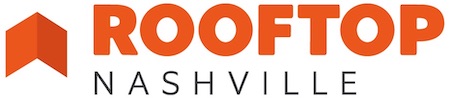 2024 BudgetStarting Cash Balance							$150,000REVENUE	Congregational Contributions					$60,000	Individual Contributions					$36,000	Corporate Contributions					$18,000	Grants (Foundations, Institutions)				$100,000	Fundraising Events						$78,000	In-Kind Revenue						$15,000	Government Grant						$507,764TOTAL REVENUE							$815,764Cash For Community Support					$965,764EXPENDITURES	Advertising & Promotion					$25,700Occupancy & Office Expenses					$23,050Professional & Consulting Fees				$15,360Rental and Mortgage Assistance 				$640,000Salary & Wages (Inc. Benefits & Taxes)			$223,597Technology & Website					$7,270				Insurance & Other Program Costs				$8,650TOTAL EXPENDITURES						$943,627Net Operating Revenue						$22,137